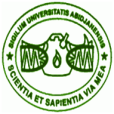 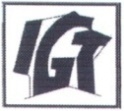 ETUDIANT A TEMPS PLEIN           TRAVAILLEUR A TEMPS PARTIEL        FOURNIR ATTESTATION DE TRAVAILOPTION DE RECHERCHE A ENTOURER : 1 PHYSIQUE - 2 ENVIRONNEMENT- 3 ENVIRONNEMENT-SANTE -4 RURAL - 5 URBAINE- 6 POPULATION -7 PORT ET TRANSPORT MARITIME – 8 PECHE – 9 TOURISME.LICENCE 1/FIP1LICENCE 1/FIP1LICENCE 1/FIP1 UE/UVANNEE ET SESSIONNOTEGHEGHEGMOGMOGPEGPEHEDMRGMRGSIGSIGTOTAL CREDITLICENCE 2/FIP2LICENCE 2/FIP2LICENCE 2/FIP2 UE/UVANNEE ET SESSIONNOTEOEM MNEGLMSACTGCANGINFOESMNEMRISRCIRGANGSTATOTAL CREDITLICENCE 3 (GHE)LICENCE 3 (GHE)LICENCE 3 (GHE) UE/UVANNEE ET SESSIONNOTEVDDMPSAELCSIMRGANGINFGURDEMGRUTELMRGANGSTATTOTAL CREDITMASTER 1 MASTER 1 MASTER 1  UE/UVANNEE ET SESSIONNOTETOTAL CREDIT